NOTICEPUBLIC HEARING TO CONSIDER ESTABLISHMENT OF ASUBORDINATE SERVICE DISTRICT IN A PORTION OF THE TOWN OF KABETOGAMANOTICE IS HEARBY GIVEN, That the Board of Supervisors of Kabetogama Township, St. Louis County, Minnesota, will conduct a Public Hearing on the 9th day of September, 2019 at the Kabetogama Township Town Hall at 7:00 P.M. to consider the establishment of a Subordinate Service District in service area G pursuant to Minnesota Statutes 365A, Towns; Subordinate Service Districts.THE AREA being considered is herein described below:  map attachedService Area G,  Plat of Kabetogama Homesites, Plat of CIC #100 Cedar Cove Detached Townhomes and eight nearby parcels, located in Township 69, Range 21 West, Section 21 including the following Parcels:THE SERVICE being considered in the Subordinate Service District is herein described:Identify wastewater infrastructure needs, provide for the planning, construction, financing, and maintenance of wastewater collection and treatment systems.  And to provide the accountability, and continuity for such systems for the benefit of all the property owners in the Subordinate Service District area described above.Notice has been sent to all affected property owners in the proposed Subordinate Service District.  Such persons as desire to be heard with reference to the proposed Subordinate Service District will be heard at this hearing.DATE:  August 20, 2019By order of the Kabetogama Township Board of SupervisorsMary Manninen, Clerk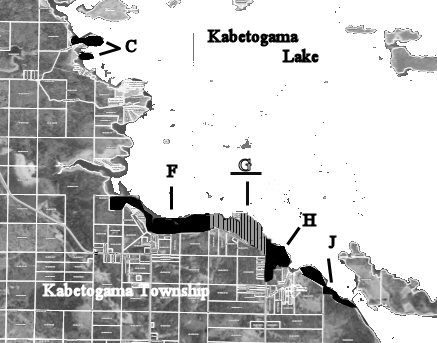 Lot 01 Block 1:  Parcel ID #402-0052-00010Lot 02 Block 1:  Parcel ID #402-0040-00020Lot 03 Block 1:  Parcel ID #402-0040-00030Lot 04 Block 1:  Parcel ID #402-0040-00040Lot 05 Block 1:  Parcel ID #402-0040-00050Lot 06 Block 1:  Parcel ID #402-0040-00060Unit 1:  Parcel ID #402-0090-00010Unit 2:  Parcel ID #402-0090-00020Unit 3:  Parcel ID #402-0090-00030Unit 4:  Parcel ID #402-0090-00040Unit 5:  Parcel ID #402-0090-00050Unit 6:  Parcel ID #402-0090-00060Unit 7:  Parcel ID #402-0090-00070Unit 8:  Parcel ID #402-0090-00080Parcel ID #402-0010-01730Parcel ID #402-0010-01711Parcel ID #402-0010-01712Parcel ID #402-0010-01717Parcel ID #402-0010-01725Parcel ID #402-0010-01726Parcel ID #402-0010-01727Parcel ID #402-0010-01743